IN TE VULLEN EN ONDERTEKEND NAAR ONS TERUG TE STUREN (zorg ervoor dat u een kopie voor uzelf bewaart)IDENTIFICATIE VAN DE WERKGEVERVERDELING VAN DE TAKEN EN OPDRACHTEN VAN DE INTERNE/EXTERNE DIENSTDit identificatiedocument beschrijft de verdeling van de opdrachten en taken die volgens de wetgeving toebedeeld zijn aan enerzijds de interne preventieadviseur in de onderneming (afkorting: I) en anderzijds uw externe preventiedienst Cohezio (afkorting: E). De verdeling voor de verschillende missies/opdrachten binnen het kader van welzijn op het werk, vindt u in de kolom in kwestie. Sommige thema’s zijn wettelijk bepaald, andere werden overeengekomen tussen de werkgever en Cohezio.  Opdrachten die altijd uitgevoerd moeten worden door de externe dienst Bepaalde opdrachten zijn wettelijk voorbehouden voor een externe dienst. Deze opdrachten kunnen enkel uitgevoerd worden door uw preventiedienst Cohezio.  Opdrachten die uitgevoerd moeten worden door de interne dienst De opdrachten die door de preventieadviseur van de interne dienst uitgevoerd kunnen worden, zijn opgenomen in titel 1 betreffende de interne dienst voor preventie en bescherming op het werk van boek II van de codex over het welzijn op het werk. Op specifiek en uitdrukkelijk verzoek van de werkgever, kunnen de onder art. II.1-4 vermelde taken ook uitgevoerd worden door uw preventiedienst Cohezio. Opdrachten die altijd uitgevoerd moeten worden door de interne dienstSAMENSTELLING VAN DE INTERNE DIENST	Naam van de interne preventieadviseur:      Indien de interne preventieadviseur een relevante opleiding en/of ervaring inzake veiligheid heeft, dan dient men die hier te vermelden. VAARDIGHEDEN VERTEGENWOORDIGD IN DE INTERNE DIENST	 Vermeld de naam en functie indien de deskundige intern aanwezig is. DE ADMINISTRATIEVE, TECHNISCHE EN FINANCIËLE MIDDELEN VAN DE INTERNE
 DIENST	ADVIEZEN VAN HET COMITÉ (art. II.1 -16 van de codex over het welzijn op het werk) 	Niet van toepassing voor de ondernemingen van groep D (directe deelname van de werknemers) OPDRACHTEN INZAKE GEZONDHEIDSTOEZICHT  	ANDERE DISCIPLINES EN PREVENTIEADVISEURS COHEZIOOpgesteld door:     , interne preventieadviseur, op datum van      Eindnoten:Bepaling aantal werknemersAantal werknemers: in artikel II.1 -2, §2 van de codex over het welzijn op het werk staat de manier waarop de berekening van het aantal werknemers van de onderneming moet gebeuren.Het aantal werknemers wordt berekend door het totaal aantal kalenderdagen waarop elke werknemer, gedurende een periode van vier opeenvolgende trimesters, ingeschreven is in het personeelsregister of elk gelijkwaardig document, te delen door 365. Zo kan men rekening houden met het personeelsverloop. Wanneer het werkelijk uurrooster van een werknemer niet drie vierden bereikt van een voltijds uurrooster, wordt het aantal kalenderdagen waarop hij in het personeelsregister is ingeschreven, gedeeld door twee.Zie ook “Indeling van de werkgevers in 4 groepen” 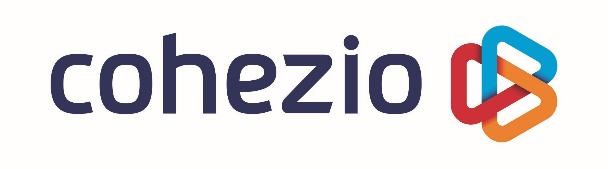 BIJLAGE BIJ HETAANSLUITINGSCONTRACT:IdentificatiedocumentNaam van de ondernemingNaam van de persoon belast met het dagelijks bestuurAdres van de maatschappelijke zetel van de ondernemingAdres van de exploitatiezetel van de ondernemingTelefoonFaxE-mailRSZ-nummerBTW-nummerOmschrijving van de activiteitActiviteitscode (NACE)Aantal werknemers (zie eindnoot 1)Op basis van de indeling in groepen (artikel II.1 -2, §1 van de codex over het welzijn op het werk), indeling van de werkgevers in 4 groepen: A, B, C of D,Op basis van de indeling in groepen (artikel II.1 -2, §1 van de codex over het welzijn op het werk), indeling van de werkgevers in 4 groepen: A, B, C of D,behoort uw onderneming tot de groepDOPDRACHTEN IN HET KADER VAN HET DYNAMISCH RISICOBEHEERSINGSSYSTEEM Bijstand bij de uitwerking, programmatie, uitvoering en evaluatie van het beleid bepaald door het dynamisch risicobeheersingssysteemDe risicoanalyse meewerken aan de identificatie van gevarenadvies formuleren over de resultaten van de risicoanalyse en maatregelen voorstellen om zo over een permanente risicoanalyse te beschikkenadvies en voorstellen formuleren voor de opstelling, uitvoering en bijsturing van het globaal preventieplan en het jaarlijks actieplanHet verrichten van onderzoeken op de arbeidsplaats na een arbeidsongeval op de arbeidsplaats met vier of meer dagen arbeidsongeschiktheid tot gevolg. Voor de ernstige ongevallen:Het ongeval onmiddellijk onderzoekenDe oorzaken ervan bepalenPreventiemaatregelen voorstellen om een herhaling van het ongeval te vermijdenEen rapport ter zake toesturen Om die taken te kunnen uitvoeren, is de werkgever verplicht om Cohezio op de hoogte te brengen, door haar een kopie van de ongevallenfiche te bezorgen.OPDRACHTEN EN TAKEN VERBONDEN AAN DE DIENST MEDISCH TOEZICHT (II.1-5 en II.1-6 §2,b)Het onderzoeken van de wisselwerking tussen de mens en de arbeid en hierdoor bijdragen tot een betere afstemming van de mens op zijn taak en de aanpassing van het werk aan de mensGezondheidstoezicht op de werknemersEvaluatie van de gezondheidstoestandVoorstelling van aangepaste werkmethodesOpsporing van beroepsziekten (+ aangifte)Toezicht houden op de organisatie van de eerste hulpANDERE OPDRACHTEN VAN DE EXTERNE DIENSTMeewerken aan de analyse, d.m.v. een vragenlijst of een ander instrument en voorstellen van preventiemaatregelen inzake beeldschermwerkMeewerken aan de opleiding in verband met voedselhygiëne en aan de analyse van de risico’s bij contact met voedingswarenBijwonen van de vergaderingen van het comité Het uitvoeren van de opdrachten van de preventieadviseur psychosociale aspecten die voortvloeien uit de behandeling van het individuele verzoek tot informele of formele psychosociale interventie van de werknemer Het verrichten van een onderzoek van de arbeidsplaatsen en van de werkposten nodig voor het uitvoeren van bovenvermelde prestatiesAflevering van een gemotiveerd beleidsadvies binnen de 5 jaar na aansluiting en minstens om de 3 jaar een actualisatie ervan ART. II.1 -4OPDRACHTEN IN HET KADER VAN HET DYNAMISCH RISICOBEHEERSINGSSYSTEEM groepDBijstand bij de uitwerking, programmatie, uitvoering en evaluatie van het beleid bepaald door het dynamisch risicobeheersingssysteemE1°De risicoanalyse Meewerken aan de identificatie van gevarenAdvies verlenen over de resultaten van de risicoanalyse en maatregelen voorstellen voor een permanente risicoanalyse Advies verlenen en voorstellen formuleren voor het globaal preventieplan en het jaarlijks actieplanE2°Deelnemen aan de studie van arbeidsongevallen en incidentenAnalyse van ongevallen met een arbeidsongeschiktheid van 4 of meer dagen tot gevolg E3°Deelnemen aan de analyse van de oorzaken van beroepsziektenI4°Deelnemen aan de analyse van de oorzaken van psychosociale risico’sI5°Bijdragen tot en meewerken aan het onderzoek van de fysieke en mentale belasting op het werk en aan de aanpassing van het werk aan de werknemerI6°Advies verlenen over de organisatie van werkpost, gevaarlijke producten, arbeidsmiddelen en individuele uitrustingI7°Advies verlenen over de hygiëne op de arbeidsplaats en de sociale voorzieningenI8°Advies met betrekking tot instructies: gebruik van arbeidsmiddelengebruik van gevaarlijke productengebruik van collectieve en persoonlijke beschermingbrandpreventieprocedures in geval van ernstig en onmiddellijk gevaarI9°Advies verlenen over de vorming van de werknemers:bij indienstnemingbij een overplaatsing of verandering van functiebij invoering van een nieuw arbeidsmiddel of verandering van arbeidsmiddelbij invoering van een nieuwe technologieI10°Voorstellen voor onthaal, begeleiding, informatie, vorming en sensibilisering inzake welzijn en meewerken aan maatregelen en propagandamiddelenI11°Advies aan de werkgever over elk project, maatregelen of middelen binnen het kader van welzijnI12°Deelnemen aan de coördinatie, de samenwerking en de informatie van de externe ondernemingen en ondernemingen en installaties die aanwezig zijn op eenzelfde arbeidsplaats of tijdelijke en mobiele bouwwervenI13°Ter beschikking staan van de werkgever, de leden van de hiërarchische lijn en de werknemers voor alle vragen over de toepassing van de WelzijnswetI14°Meewerken aan de uitwerking van de interne noodprocedures en de toepassing van de te nemen maatregelen bij ernstig en onmiddellijk gevaarI15°Meewerken aan de organisatie van de eerste hulpI16°Verzekeren van het secretariaat van het comitéI17°Alle andere opdrachten opgelegd door de wet en de codex over het welzijn op het werkIART. II.1 -6OPDRACHTEN IN HET KADER VAN DE RISICOANALYSE, BEHEER VAN DE INTERNE DIENSTGroepD1°Permanente risicoanalyse en medewerking aan het globaal preventieplan en het jaaractieplanveelvuldige en systematische bezoeken aan de arbeidsplaatsenonderzoek werkposten bij verhoging van de risico’s/bij nieuwe risico’sgrondig onderzoek van de arbeidsplaatsen en werkpostenonderzoek van arbeidsincidenten en arbeidsongevallen nuttige, nodige en pertinente onderzoeken en opsporingenanalyses en controles uitvoerenkennis nemen van de fabricageprocédés, werkmethodes en maatregelen voorstellen om risico’s te vermijdende documentatie bijhoudende nodige maatregelen nemen bij onmogelijkheid om op de directie een beroep te doende taken uitoefenen die van toepassing zijn in geval van ernstige arbeidsongevallenkennis nemen van de elementen van de arbeidsorganisatie, de arbeidsinhoud, de arbeidsvoorwaarden, de arbeidsomstandigheden en de interpersoonlijke relaties op het werk die aanleiding kunnen geven tot psychosociale risico’s op het werkIIIIIIIIIEI2°Beheer en werking van de dienstOpstellen van de driemaandelijkse verslagenOpstellen van het jaarrapport Opstellen van de arbeidsongevallensteekkaart I3°De documenten opstellen, aanvullen of viseren in het kader van de keuze, de aankoop, het gebruik en het onderhoud van arbeidsmiddelen en PBMI4°Bijhouden van de documenten bestemd voor de federale dienstI5°Het verzekeren van het secretariaat van het comitéI6°Bijhouden van het document (ondertekend door de hiërarchische lijn) “onthaal van de nieuwe werknemer”IART.II.1 -11SAMENWERKING EN COÖRDINATIE MET DE EXTERNE DIENSTgroepD1°Organisatie van de samenwerking met de externe dienst I2°Alle nuttige informatie verstrekken aan de EDPBI3°Samenwerken in het kader van de risicoanalyseI4°Meewerken aan de toepassing van de preventiemaatregelenI5°Meewerken aan de uitwerking van de noodproceduresIDuur van de prestatie (% tijdsbesteding)Kwalificatie/opleiding 2DeskundigheidIDPB   EDPBNaam3 Functie3 ArbeidsgeneeskundeArbeidsveiligheidBedrijfshygiëneErgonomiePsychosociale aspectenAdministratieve middelenAlle noodzakelijke middelen voor de administratieTechnische middelenAlle noodzakelijke middelen voor de uitvoering van de taak (pc, meetapparatuur, enz.)Financiële middelenVoldoende budgettaire middelen voor de uitvoering van de taakExterne Dienst voor Preventie en BeschermingCohezio vzwAdres van de maatschappelijke zetel van de ondernemingBischoffsheimlaan 1-81000 BrusselTelefoon02/533.74.11KlantnummerNaam arbeidsartsMedisch toezicht in centrumTelefoon arbeidsartsE-mail arbeidsartsPreventieadviseur arbeidsveiligheidPreventieadviseur ergonomiePreventieadviseur industriële hygiënePreventieadviseur psychosociale aspectenVoor de onderneming,Voor Cohezio,